Daily Intention Setting for Your Goal(Adapted from Think & Grow Rich by Napoleon Hill)I move forward on this day with faith and trust as my guiding principles in consistently taking inspired action towards my goal, which is for the advancement of all.By December 31, 2020 I will have ___________________________________________________ (your goal)which will come to me in various amounts from time to time during the interim.In return, I will continue to be an advancing personality giving the most effective and efficient service I am capable of rendering, the fullest possible quantity and the best possible quality of service in the capacity of providing my skills, gifts and talents to others. I do this in the ways I am now accustomed to doing and I am open to new opportunities and avenues to serve that have not yet been discovered.I fully realize that no wealth or position can long endure unless built upon truth and justice; therefore, I will engage in no transaction that does not benefit all whom it affects. I will succeed by attracting to myself the forces I wish to use and the cooperation of other people. I will inspire others to serve me because of my willingness to serve others. I will eliminate hatred, envy, jealousy, selfishness, and cynicism by developing love for all humanity – because I know that a negative attitude toward others can never bring me success. I will cause others to believe in me because I will believe in them and in myself.I believe I will achieve this goal. My faith is so strong that I can now see this goal being achieved. I can see it before my eyes. I can touch it with my own hands. This goal is now awaiting transfer to me and is on its way to me as I take continuous inspired action towards achieving the goal.And, So It Is!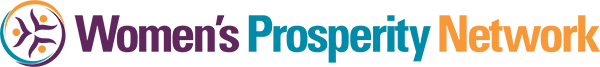 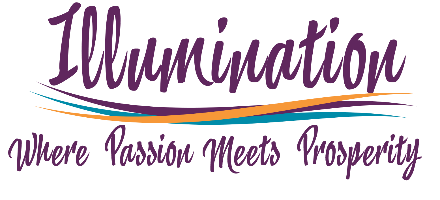 